28. 2020г.       Тема: «Закон на страже природы.»Проверка д/зА1. Человек, который губит природу, незаконно охотится:охотникегерьбраконьерлесникА2. «Благоговение перед жизнью» — основная мысль учения:В.И. ВернадскогоА. ШвейцераПетра IВ.Г. РаспутинаА3. Верны ли суждения об ответственности:а) ответственность за свои поступки позволит сохранить природу;б) ответственный человек испытывает тревогу за окружающий мир?верно только аверно только бверны оба сужденияоба суждения неверныА4. Верны ли суждения об экологической морали:а) экологическая мораль не имеет смысла, так как она приведёт к остановке развития общества;б) под экологической моралью нужно понимать способность человека выживать на нашей планете?верно только аверно только бверны оба сужденияоба суждения неверныВ1. Ниже приведён перечень терминов. Все они, за исключением одного, соответствуют понятию «экологическая мораль». Укажите термин, относящийся к другому понятию.ответственностьблагоговение перед жизньюпредвидение последствийбраконьерствозаботаОтвет: ____________________Новая тема.Прочитать § 17Записать в тетради: -  таблицы 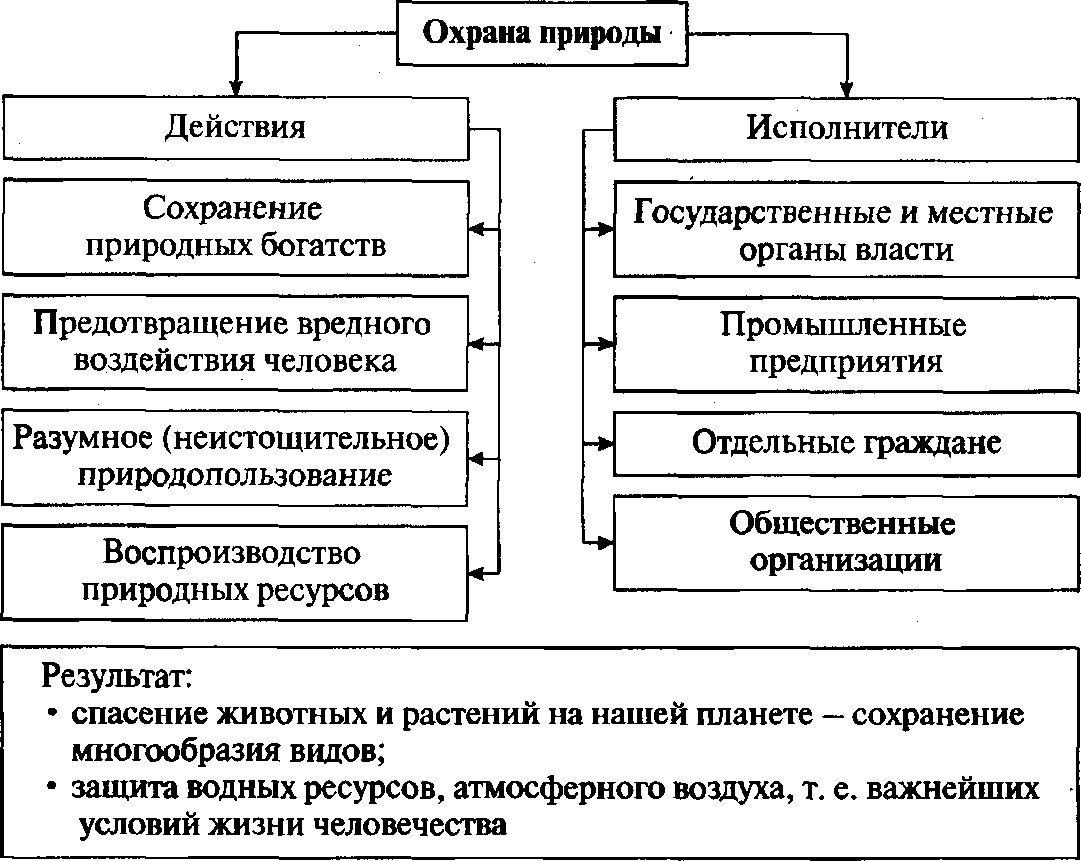 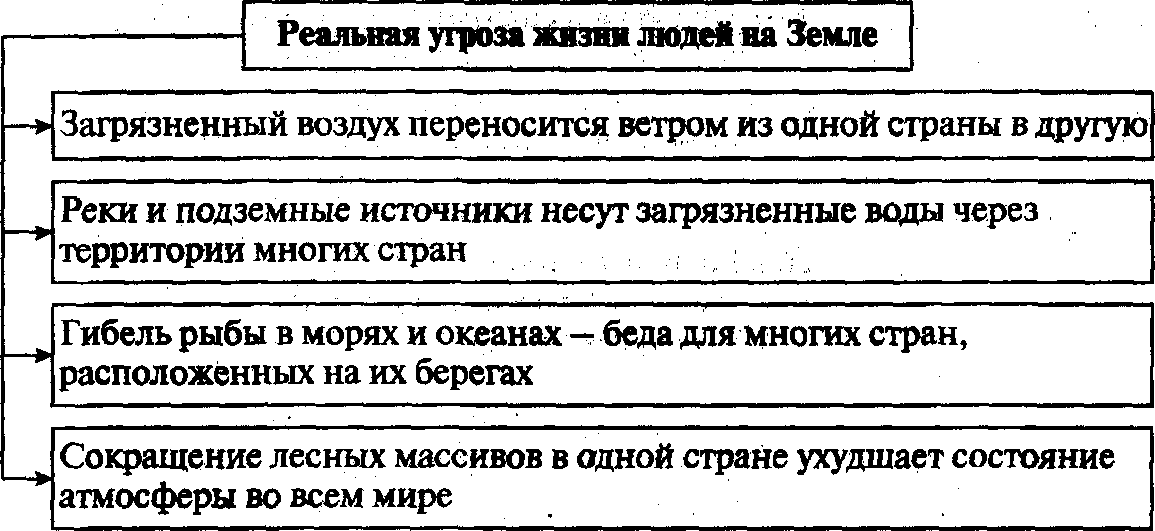 Д/з § 17 Выполнить задание 2 или 4 рубрики «В классе и дома» на с. 149 учебника на выбор.